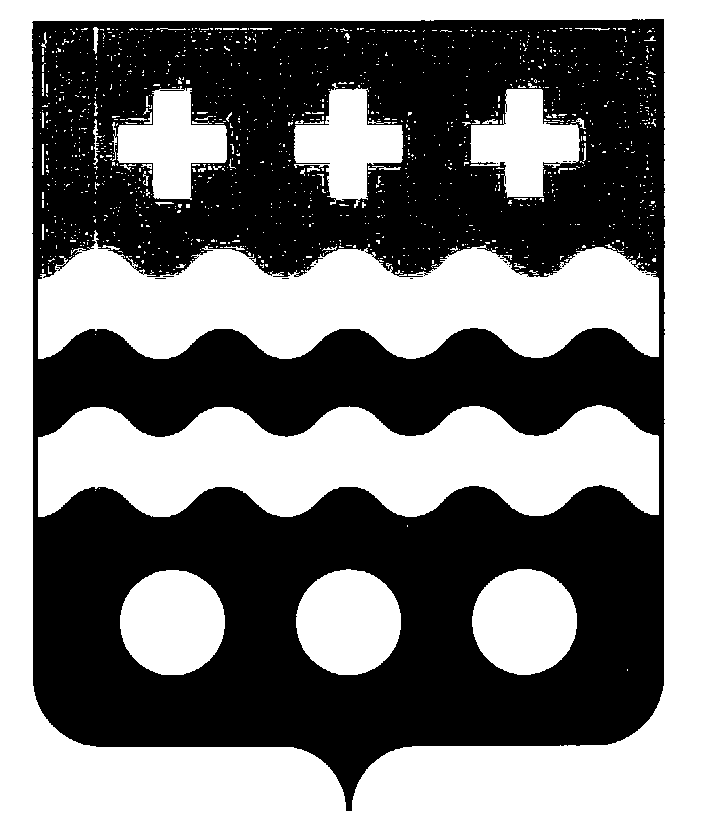 АДМИНИСТРАЦИЯ МОЛОКОВСКОГО МУНИЦИПАЛЬНОГО ОКРУГА ТВЕРСКОЙ  ОБЛАСТИПОСТАНОВЛЕНИЕ«Об утверждении административного регламента предоставления муниципальной услуги «Запись в кружки и секции»     В соответствии Федеральным законом от 27.07.2010 года № 210-ФЗ «Об организации предоставления государственных и муниципальных услуг», распоряжением Правительства Российской Федерации от 18.09.2019 г.№ 2113-р, руководствуясь статьей 75Закона Российской Федерации от 29.12.2012 № 273-ФЗ «Об образовании в Российской Федерации», Уставом Молоковского муниципального округа, постановляю:Утвердить административный регламент предоставления муниципальной услуги «Запись в кружки и секции» согласно приложению к настоящему постановлению.Обнародовать настоящее постановление в соответствии с Уставом муниципального округа и разместить на официальном сайте Администрации Молоковского муниципального округа в сети Интернет.Постановление вступает в силу со дня обнародования.Контроль за исполнением настоящего постановления возложить на  заместителя Главы Администрации по социальным вопросам Ю.А.Орлову.Глава Молоковского муниципального округа                                 А. П. ЕфименкоПриложениек постановлению Администрации Молоковского муниципального округа от 07.11. 2022 г. № 302Административный регламентпредоставления муниципальной услуги «Запись в кружки и секции»I. Общие положенияПредмет регулирования регламента.Административный регламент определяет последовательность (административные процедуры) и сроки действий по осуществлению предоставления муниципальной услуги "Запись в кружки и секции»   (далее – муниципальная услуга).Административный  регламент подлежит размещению на официальном сайте Администрации Молоковского муниципального округа Тверской области http://admmolokovo.ru.Круг заявителей.Заявителем (далее – заявитель ) муниципальной услуги  является физическое лицо – родители (законные представители) несовершеннолетних детей в возрасте от 5 до 18 лет, проживающих на территории Молоковского  муниципального округа.1.3.  Порядок информирования о правилах предоставления услуги.Сведения о порядке предоставления услуги носят открытый общедоступный характер, предоставляются всем заинтересованным лицам в электронном виде, а также в письменном виде при обращении в Отдел образования Администрации Молоковского  муниципального округа (далее – Отдел образования), муниципальные образовательные организации Молоковского муниципального округа (далее -  муниципальные образовательные организации) непосредственно в порядке, установленном законодательством Российской Федерации.Заявитель вправе получить информацию об исполнении услуги лично, обратившись в Отдел образования, муниципальную образовательную организацию, любыми доступными ему способами – в устном (лично или по телефону) и письменном виде (с помощью обычной или электронной почты). Все консультации являются бесплатными.1.3.1. Информация о местах нахождения и графике работы, справочных телефонах, адресах официальных сайтов в сети Интернет, адресах электронной почты органа, предоставляющего муниципальную услугу, его структурных подразделений, организаций, участвующих в предоставлении услуги.Информация о местах нахождения и графике работы учреждений. 171680, Тверская область, п. Молоково, ул. Ленина, д. 20 -  Отдел образования Администрации Молоковского муниципального округа Тверской области.Контактные телефоны: 8(48275) 21-392; 8(48275) 21-387, телефон/факс: 8(48275) 21-387,адрес электронной почты (e-mail):  molroo@rambler.ru График работы:Понедельник - четверг   с 8 часов 24 минут до 17 часов 30 минут.Пятница с 8 часов 24 минуты до 17 часов 00 минутПерерыв  с 13 часов 00 минут до 14 часов 00 минутВыходные дни – суббота, воскресенье.Информацию о порядке предоставления муниципальной услуги  можно получить:-непосредственно в муниципальных образовательных организациях или в Отделе образования, а также посредством использования телефонной связи, электронной почты;           - на   сайте   Отдела образования в сети Интернет http://www.molroo.ru -федеральном портале http://www.gosuslugi.ruПочтовые адреса, сайты и электронные адреса муниципальных образовательных организаций, предоставляющих  муниципальную услугу, указаны в приложении 1 к настоящему  регламенту.1.3.2. Основными требованиями к информированию заинтересованных лиц являются:достоверность предоставляемой информации;  	четкость в изложении информации;    			полнота информации;       							наглядность форм предоставляемой информации;   			удобство и доступность получения информации;    			оперативность предоставления информации.1.3.3. Специалист, осуществляющий консультирование и информирование граждан, несет персональную ответственность за полноту и достоверность предоставленной информации, грамотность и доступность проведенного консультирования.1.4. Порядок получения заявителями информации.1.4.1. Прием граждан осуществляется в порядке живой очереди.1.4.2. Время ожидания в очереди при личном обращении заявителя не должно превышать 30 минут.1.4.3. Письменные обращения подлежат обязательной регистрации в течение трех рабочих дней с момента поступления. Регистрация поступивших обращений заявителей осуществляется в журнале регистрации граждан.1.4.4.  Устные обращения регистрирует специалист, ведущий прием по данным вопросам.1.4.5. Места для информирования, предназначенные для ознакомления заявителей с информационными материалами, оборудуются информационными стендами.Раздел II. Стандарт предоставления муниципальной услуги2.1. Наименование услуги."Запись в кружки и секции".2.2. Перечень органов и организаций, участвующих в предоставлении услуги.Исполнителями муниципальной услуги являются:1.3.1. Отдел образования.1.3.2.Муниципальные образовательные   организации (Приложение 1)При исполнении муниципальной услуги Отдел образования взаимодействует с заинтересованными федеральными и региональными органами исполнительной власти, органами местного самоуправления округа, с муниципальными образовательными организациями.2.3. Описание результатов предоставления услуги.прием заявлений в кружки и секции;зачисление детей в кружки и секции.2.4.Общий срок предоставления услуги – со дня зачисления на основании приказа руководителя муниципальной образовательной организации.2.5. Перечень нормативных правовых актов, регулирующих предоставление услуги.Правовым основанием предоставления муниципальной услуги является гарантированное государством детей в возрасте от 6,5 до 18 лет право на организованный каникулярный отдых.Конституция Российской Федерации;Федеральный закон от 27.07.2010 № 210-ФЗ «Об организации предоставления государственных и муниципальных услуг» («Собрание законодательства РФ», 02.08.2010, № 31, ст. 4179; «Российская газета», №168, 30.07.2010);Федеральный закон от 06.10.2003 № 131-ФЗ «Об общих принципах организации местного самоуправления в Российской Федерации»;Федеральный закон  от 24.06.1999 № 120-ФЗ «Об основах системы профилактики безнадзорности и правонарушений несовершеннолетних»;Федеральный закон от 24.07.1998 № 124-ФЗ «Об основных гарантиях прав ребенка в Российской Федерации»Закон Российской Федерации от 29.12.2012 № 273-ФЗ «Об образовании в Российской Федерации»;Действующие санитарно-эпидемиологические нормы и правила;иные правовые акты Российской Федерации, Тверской области, муниципальные правовые акты органов местного самоуправления Молоковского муниципального округа, регламентирующие правоотношения в сфере организации дополнительного образования.2.6. Перечень документов, предоставляемых заявителем.2.6.1. Прием заявлений для зачисления детей в кружки и секции:заявления от родителей (законных представителей) о зачисления детей в кружки и секции, составленному по форме, приведенной в приложении 2  к настоящему регламенту;2.7. Перечень документов, находящихся в распоряжении органов власти, которые заявитель  вправе предъявить самостоятельно.2.8. Перечень оснований для отказа в приеме документов.наличие в документах исправлений;наличие в документах неполной информации.2.9. Перечень оснований для приостановления или отказа в предоставлении услуги.Ограничения по возрасту;Отсутствие свободных мест.2.10. Перечень необходимых и обязательных услуг.2.11. Порядок, размер и основания взимания государственной пошлины или иной платы за предоставление услуги.Муниципальная услуга оказывается на безвозмездной основе.2.12. Порядок, размер и основания взимания платы за необходимые и обязательные услуги.2.13. Срок ожидания в очереди.2.13.1. Максимальный срок ожидания в очереди при подаче запроса о предоставлении муниципальной услуги и при получении результата предоставления муниципальной услуги составляет 15  минут.2.13.2.  Срок регистрации запроса заявителя о предоставлении муниципальной услуги не должен превышать 10  минут.2.14. Срок и порядок регистрации запроса (заявления)2.14.1. Сотрудником муниципальной образовательной организации лично производится  прием от родителей (законных представителей)заявления в летний оздоровительный лагерь с дневным пребыванием детей.2.15. Требования к стандарту комфортности.2.15.1. Места, предназначенные для предоставления муниципальной услуги, оборудуются информационными стендами, стульями и столами для возможности оформления документов.2.15.2. Прием заявителей осуществляется в кабинете ответственного за исполнение муниципальной услуги  специалиста муниципальной образовательной организации.2.15.3. Рабочие места исполнителей муниципальной услуги оборудованы персональными компьютерами, печатающими устройствами. Имеются столы, стулья для приема заявителей.2.15.4. Перед входом в  кабинет исполнителя муниципальной услуги  размещены таблички с указанием наименования кабинета, фамилии, имени, отчества, должности, графика работы специалистов.2.15.5. Предоставление муниципальной услуги осуществляется ежедневно в течение всего рабочего времени в муниципальной образовательной организации.2.16. Показатели доступности и качества услуги.Оценка качества предоставления муниципальной услуги осуществляется на основе мониторинга, при котором реализуется получение информации:- о доступности предоставляемой муниципальной услуги;- о качестве предоставляемой муниципальной услуги;- о степени удовлетворенности качеством предоставляемой услуги;- о потребностях в муниципальной услуге.Показателями доступности и качества муниципальной услуги является соблюдение сроков ее предоставления, а также отсутствие обоснованных жалоб со стороны заявителей.2.17. Особенности предоставления услуги в МФЦ, в электронной форме.Муниципальная услуга может предоставляться в МФЦ, в электронной форме.Раздел III. Состав, последовательность и сроки выполнения административных процедур.3.1. Процесс получения муниципальной услуги включает в себя ряд административных процедур, блок – схема которых  приведена в приложении  3  к настоящему регламенту.3.2. Прием заявления от родителей (законных представителей) для приема в кружки и секции в муниципальной образовательной организации.3.2.1. Принятие ребенка в кружки и секции  в муниципальной образовательной организации.Заявление подается на имя руководителя муниципальной образовательной организации. 3.2.3. Заявление регистрируется ответственным специалистом муниципальной образовательной организации в журнале регистрации заявлений (под подпись заявителя).	IV. Формы контроля за исполнением административного регламента.4.1.   Контроль  за соблюдением последовательности действий, определенных административными процедурами по предоставлению муниципальной услуги, и принятием решений осуществляется должностными лицами, ответственными за организацию работы по предоставлению муниципальной услуги. Персональная ответственность специалистов закрепляется в их должностных инструкциях в соответствии с требованиями законодательства.4.2.  Мероприятие по контролю за предоставлением муниципальной услуги проводятся в форме инспекционных проверок.4.2.1. Проверки могут быть плановыми и внеплановыми. При проверке могут рассматриваться все вопросы, связанные с предоставлением муниципальной услуги (комплексные проверки) или отдельные вопросы (тематические проверки).  Проверка также может проводиться по конкретному обращению заявителя.4.2.2. Плановые проверки проводятся в соответствии с планом основных мероприятий Отдела образования на текущий год.4.2.3. Оперативные проверки проводятся в случае поступления в Отдел образования обращений физических или юридических лиц с жалобами на нарушение их прав и законных интересов, а также для проверки исполнения предписаний об устранении выявленных нарушений.4.3.  По результатам проведенных проверок в случае выявления нарушений прав заявителей осуществляется привлечение виновных лиц к ответственности в соответствии с законодательством Российской Федерации.4.4.  Проверки полноты и качества предоставления муниципальной услуги  осуществляются на основании приказа Отдела образования.4.5. Для проведения проверки полноты и качества предоставления муниципальной услуги  формируется комиссия.4.6. При проведении мероприятия по контролю у муниципальных образовательных организаций  могут быть затребованы следующие документы и материалы:лицензия на право ведения образовательной деятельности;свидетельство о государственной аккредитации;документы, регламентирующие структуру управления деятельностью;документы, регламентирующие прием в муниципальную образовательную организацию;документы, регламентирующие осуществление образовательного процесса;документы, регламентирующие деятельность муниципальной образовательной организации в части охраны и укрепления здоровья обучающихся;иные локальные акты, изданные в пределах компетенции муниципальной образовательной организации. 4.7. Результаты деятельности комиссии оформляются в виде акта, в котором отмечаются выявленные недостатки и предложения по их устранению. Акт подписывается председателем комиссии.4.8. Результаты проверки предоставления муниципальной услуги доводятся до муниципальной образовательной организации  в письменной форме.4.9. Должностные лица, по вине которых допущены нарушения положений настоящего регламента, несут дисциплинарную и иную ответственность в соответствии с законодательством.Раздел V. Досудебный (внесудебный) порядок обжалования решений и действий (бездействия) органа, предоставляющего муниципальную  услугу, а также должностных лиц или муниципальных служащих.5.1. Заявитель может обратиться с жалобой, в том числе в следующих случаях:1) нарушение срока регистрации запроса о предоставлении муниципальной услуги. В указанном случае досудебное (внесудебное) обжалование заявителем решений и действий (бездействия) МФЦ, работника МФЦ возможно в случае, если на МФЦ, решения и действия (бездействие) которого обжалуются, возложена функция по предоставлению соответствующей муниципальной услуги в полном объеме;2) нарушение срока предоставления муниципальной услуги;3) требование у заявителя документов или информации, либо осуществления действий, представление или осуществление которых не предусмотренных нормативными правовыми актами Российской Федерации, нормативными правовыми актами Тверской области, муниципальными правовыми актами для предоставления  муниципальной услуги;4) отказ в приеме документов, предоставление которых предусмотрено нормативными правовыми актами Российской Федерации, нормативными правовыми актами Тверской области, муниципальными правовыми актами для предоставления  муниципальной услуги, у заявителя;5) отказ в предоставлении муниципальной услуги, если основания отказа не предусмотрены федеральными законами и принятыми в соответствии с ними иными нормативными правовыми актами Российской Федерации, законами и иными нормативными правовыми актами Тверской  области, муниципальными правовыми актами. В указанном случае досудебное (внесудебное) обжалование заявителем решений и действий (бездействия) МФЦ, работника МФЦ возможно в случае, если на МФЦ, решения и действия (бездействие) которого обжалуются, возложена функция по предоставлению соответствующей муниципальной услуги в полном объеме;6) затребование с заявителя при предоставлении муниципальной услуги платы, не предусмотренной нормативными правовыми актами Российской Федерации, нормативными правовыми актами Тверской области, муниципальными правовыми актами;7) отказ органа, предоставляющего муниципальную услугу, должностного лица, предоставляющего муниципальную услугу, или органа, предоставляющего муниципальную услугу, МФЦ, работника МФЦ в исправлении допущенных ими опечаток и ошибок в выданных в результате предоставления муниципальной услуги документах, либо нарушение установленного срока таких исправлений. В указанном случае досудебное (внесудебное) обжалование заявителем решений и действий (бездействия) МФЦ, работника МФЦ возможно в случае, если на МФЦ, решения и действия (бездействие) которого обжалуются, возложена функция по предоставлению соответствующей муниципальной услуги в полном объеме;8) нарушение срока или порядка выдачи документов по результатам предоставления муниципальной услуги;9) приостановление предоставления муниципальной услуги, если основания приостановления не предусмотрены федеральными законами и принятыми в соответствии с ними иными нормативными правовыми актами Российской Федерации, законами и иными нормативными правовыми актами Тверской области, муниципальными правовыми актами. В указанном случае досудебное (внесудебное) обжалование заявителем решений и действий (бездействия) МФЦ, работника МФЦ возможно в случае, если на МФЦ, решения и действия (бездействие) которого обжалуются, возложена функция по предоставлению соответствующей муниципальной услуги в полном объеме;10) требование у заявителя при предоставлении муниципальной услуги документов или информации, отсутствие и (или) недостоверность которых не указывались при первоначальном отказе в приеме документов, необходимых для предоставления муниципальной услуги, либо в предоставлении муниципальной услуги, за исключением случаев, предусмотренных законодательством Российской Федерации. В указанном случае досудебное (внесудебное) обжалование заявителем решений и действий (бездействия) МФЦ, работника МФЦ возможно в случае, если на МФЦ, решения и действия (бездействие) которого обжалуются, возложена функция по предоставлению соответствующей муниципальной услуги в полном объеме.Сроки и порядок рассмотрения письменных или устных обращений граждан регламентируется Федеральным законом от 02.05.2006 г. №59-ФЗ «О порядке рассмотрения обращений граждан Российской Федерации».5.2.   Жалоба подается в письменной форме на бумажном носителе, в электронной форме в орган, предоставляющий муниципальную услугу(приложение 4 к настоящему регламенту).5.3. Жалоба может быть направлена по почте, с использованием информационно-телекоммуникационной сети «Интернет», официального сайта органа, предоставляющего муниципальную услугу, единого портала муниципальных услуг, либо регионального портала муниципальных услуг, а также может быть принята при личном приеме заявителя.5.4. Заявители могут обжаловать действия (бездействие):должностных лиц муниципальной образовательной организации – руководителю муниципальной образовательной организации, руководителя муниципальной образовательной организации – заведующей Отделом образования, должностных лиц Отдела образования - Главе Молоковского  муниципального округа.5.5. Жалоба должна содержать:1) наименование органа, предоставляющего муниципальную услугу, должностного лица органа, предоставляющего муниципальную услугу, либо муниципального служащего, решения и действия (бездействие) которых обжалуются;2) фамилию, имя, отчество (последнее - при наличии), сведения о месте жительства заявителя - физического лица либо наименование, сведения о месте нахождения заявителя - юридического лица, а также номер (номера) контактного телефона, адрес (адреса) электронной почты (при наличии) и почтовый адрес, по которым должен быть направлен ответ заявителю;3) сведения об обжалуемых решениях и действиях (бездействии) органа, предоставляющего муниципальную услугу, должностного лица органа,  предоставляющего муниципальную услугу, либо муниципального служащего;4) доводы, на основании которых заявитель не согласен с решением и действием (бездействием) органа, предоставляющего муниципальную услугу, должностного лица органа, предоставляющего муниципальную услугу, либо муниципального служащего. Заявителем могут быть представлены документы (при наличии), подтверждающие доводы заявителя, либо их копии.Если в результате рассмотрения жалоба признана обоснованной, то принимается решение об устранении обстоятельств, послуживших основанием предъявления жалобы (приложение 5 к настоящему регламенту). Заявителю направляется сообщение о принятом решении и действиях. Письменные жалобы не рассматриваются в следующих случаях:–         в жалобе не указаны фамилия заявителя, направившего обращение и почтовый адрес, по которому должен быть направлен ответ;–         в жалобе содержатся нецензурные либо оскорбительные выражения, угрозы жизни, здоровью и имуществу должностного лица, а также членам его семьи;–         текст жалобы не поддается прочтению, о чем сообщается заявителю, направившему жалобу, если его фамилия и почтовый адрес поддаются прочтению, а также сообщается по телефону или факсимильной связи, по электронной почте (при наличии такой информации и если указанные данные поддаются прочтению).   В рассмотрении жалобы может быть отказано в случаях:–         рассмотрения данной жалобы судом, либо наличия решения суда;–         жалобы заявителя по тому же предмету или основанию, которые ранее уже рассматривались, и по которым было вынесено решение в установленном порядке.5.6. Жалоба, поступившая в орган, предоставляющий муниципальную услугу, подлежит рассмотрению должностным лицом, наделенным полномочиями по рассмотрению жалоб, в течение 15 (пятнадцати) рабочих дней со дня ее регистрации, а в случае обжалования отказа органа, предоставляющего муниципальную услугу, должностного лица органа, предоставляющего муниципальную услугу, в приеме документов у заявителя либо в исправлении допущенных опечаток и ошибок или в случае обжалования нарушения установленного срока таких исправлений - в течение 5 (пяти) рабочих дней со дня ее регистрации. 5.7. По результатам рассмотрения жалобы орган, предоставляющий муниципальную услугу, принимает одно из следующих решений:1) удовлетворяет жалобу, в том числе в форме отмены принятого решения, исправления допущенных органом, предоставляющим муниципальную услугу, опечаток и ошибок в выданных в результате предоставления муниципальной услуги документах, возврата заявителю денежных средств, взимание которых не предусмотрено нормативными правовыми актами Российской Федерации, нормативными правовыми актами Тверской области, муниципальными правовыми актами, а также в иных формах;2) отказывает в удовлетворении жалобы.5.8. В случае признания жалобы подлежащей удовлетворению в ответе заявителю дается информация о действиях, осуществляемых органом, предоставляющим муниципальную услугу, МФЦ либо организацией, в целях незамедлительного устранения выявленных нарушений при оказании муниципальной услуги, а также приносятся извинения за доставленные неудобства и указывается информация о дальнейших действиях, которые необходимо совершить заявителю в целях получения муниципальной услуги. В случае признания жалобы, не подлежащей удовлетворению, в ответе заявителю даются аргументированные  разъяснения о причинах принятого решения, а также информация о порядке обжалования принятого решения.Не позднее дня, следующего за днем принятия решения, указанного в пункте 5.7 настоящего административного регламента, заявителю в письменной форме и по желанию заявителя в электронной форме направляется мотивированный ответ о результатах рассмотрения жалобы.5.9. В случае установления в ходе или по результатам рассмотрения жалобы признаков состава административного правонарушения или преступления должностное лицо, наделенное полномочиями по рассмотрению жалоб в соответствии с пунктом 5.4 настоящего административного регламента, незамедлительно направляет имеющиеся материалы в органы прокуратуры.5.10.  Исполнитель муниципальной услуги несет ответственность за законность, соблюдение сроков и порядка исполнения муниципальной услугиПриложение  1  к  административному    регламенту  «Запись в кружки и секции»Списокмуниципальных  образовательных организацийМолоковского муниципального округаПриложение  2    к  административному    регламенту  «Запись в кружки и секции»Примерная форма заявления  родителей (законных представителей) о записи в кружки и секцииДиректору_________________________________                                      (наименование учреждения)______________________________________________________________________________________________________________________________(Ф.И.О( последнее – при наличии)родителя (законного представителя)),проживающего по адресу: ___________________________________________________________________________________Контактный телефон_______________________электронная почта ________________________ЗаявлениеПрошу принять меня, (моего ребенка)  (нужное подчеркнуть)________________________________________________________________________________                            (Ф.И.О(последнее – при наличии), дата рождения)в  объединение (группу,  клуб, студию, ансамбль, секцию, кружок, театр и др. (нужное подчеркнуть)_________________________________________________________________________________                                (указать название объединения)С  Уставом учреждения и нормативными актами ознакомлен(а) и согласен(а).Подпись                                          Дата заполнения «___»________ 20____г.Приложение  3к  административному    регламенту  «Запись в кружки и секции»БЛОК - СХЕМАпоследовательности  предоставления муниципальной услуги «Запись в кружки и секции»Приложение  4к  административному    регламенту  «Запись в кружки и секции»ЖАЛОБА НА ДЕЙСТВИЕ (БЕЗДЕЙСТВИЕ) (ОБРАЗЕЦ)_____________________________________________________________________________(наименование органа местного самоуправления)              _____________________________________________________________________________(или его должностного лица)Исх. от _____________ N ____                                           Наименование ________________________                                                                                                      ((наименование  отраслевого (функционального)  органа))    Жалоба*   Ф.И.О(последнее – при наличии). физического лица _____________________________________________________________________________________* Местонахождение   физического лица _____________________________________________________________________________________                               (фактический адрес)Телефон: ____________________________________________________________________________Адрес электронной почты: _____________________________________________________________* Ф.И.О(последнее – при наличии). руководителя юридического лица _____________________________________________________________________________________* на действия (бездействие):_____________________________________________________________________________________(наименование органа или должность, ФИО(последнее -при наличии)должностного лица органа)* существо жалобы:__________________________________________________________________________________________________________________________________________________________________________(краткое  изложение  обжалуемых  действий  (бездействия),  указать основания,  по  которым  лицо,  подающее  жалобу,  несогласно  с действием (бездействием) со ссылками на пункты регламента)поля, отмеченные звездочкой (*), обязательны для заполнения.Перечень прилагаемой документации.МП                    (подпись   руководителя    юридического     лица,  физического лица)                                  Приложение  5к  административному    регламенту  «Запись в кружки и секции»РЕШЕНИе (ОБРАЗЕЦ)_____________________________________________________________________________________(наименование органа местного самоуправления) __________________________________________________________________________________по жалобе на действие (бездействие) органа местного самоуправления или его должностного лица    Исх. от _______ N _________РЕШЕНИЕпо жалобе на решение, действие (бездействие)органа или его должностного лицаНаименование    органа    или     должность,  фамилия  и  инициалы должностного   лица   органа,   принявшего   решение   по  жалобе: _____________________________________________________________________________________Ф.И.О(последнее – при наличии).  физического лица, обратившегося с жалобой _____________________________________________________________________________________Номер жалобы, дата и место принятия решения: _____________________________________________________________________________________Изложение жалобы по существу: _____________________________________________________________________________________Изложение возражений, объяснений заявителя: _____________________________________________________________________________________УСТАНОВЛЕНО:Фактические  и  иные  обстоятельства   дела, установленные органом или должностным лицом, рассматривающим жалобу: _____________________________________________________________Доказательства,  на  которых  основаны  выводы  по     результатам рассмотрения жалобы: _____________________________________________________________________________________Законы     и    иные    нормативные    правовые   акты,   которыми руководствовался  орган или должностное лицо при принятии решения, и мотивы, по которым орган или должностное лицо не применил законы и иные нормативные правовые акты, на которые ссылался заявитель -_____________________________________________________________________________________На      основании      изложенногоРЕШЕНО:1. ___________________________________________________________________________________(решение, принятое в отношении обжалованного действия (бездействия), признано правомерным или неправомерным   полностью или частично или отменено полностью или частично)____________________________________________________________________________2.___________________________________________________________________________________(решение принято по существу жалобы, - удовлетворена или не удовлетворена полностью или частично)3. ___________________________________________________________________________________(решение либо меры, которые необходимо принять в целях устранения допущенных нарушений, если они не были приняты до вынесения решения по жалобе)Настоящее решение может быть обжаловано в суде, арбитражном суде.Копия настоящего решения направлена  по адресу_________________________________________(должность лица уполномоченного,      (подпись)               (инициалы, фамилия)принявшего решение по жалобе)07.11.2022            п. Молоково                                №  302№ п/пПолное наименование учрежденияАдрес местонахождения (с указанием почтового индекса), тел.Адрес электроннойпочтыАдрес сайтаРуководитель учреждения1Муниципальное общеобразовательное учреждение  Молоковская средняя общеобразовательная школа имени Маршала Советского Союза Героя Советского Союза Н.В. Огаркова171680, Тверская область,  п. Молоково, ул. Красноармейская, д.31, 8(48275)2-11-71, 8(48275)2-15-50molschool@mail.ru http://молоковская-сош.рф/ Коновалова Елена Владимировна2Муниципальное общеобразовательное учреждение  Ахматовская   основная общеобразовательная школа171695, Тверская область, Молоковский район, с.  Ахматово, ул. Школьная,  д.15ahmatovo@inbox.ru http://shkola-ahmatovo.ru/ Садикова Вера Викторовна3Муниципальное общеобразовательное учреждение  Обросовская  основная общеобразовательная школа171694, Тверская область, Молоковский район, д. Обросово, д.52obrosovskaya.shkola@yandex.ru http://obrosovmolok.ru/ Семенова Елена Николаевна4Муниципальное общеобразовательное учреждение  Антоновская  основная общеобразовательная школа171681, Тверская область, Молоковский  район, с. Антоновское, д. 81antschool@mail.ru http://antschool.ru/Гусарова Оксана Викторовна5Муниципальное дошкольное образовательное учреждение Детский сад №1 п. Молоково (МДОУ Детский сад №1 п. Молоково)171680, Тверская область, Молоковский район, пгт. Молоково, ул. Ленина, д.9Аds1.molokovo@yandex.ruhttp://дс1-молоково.рфФадеева Галина Александровна6Муниципальное дошкольное образовательное учреждение Обросовский детский сад (МДОУ Обросовский детский сад)171694, Тверская область, пгт Молоково, д. Обросово, д.46ds.obrosovo@yandex.ruhttp://Обросово-дс.рфВоробьева Галина Анатольевна7Муниципальное  образовательное  учреждение дополнительного образования детско- юношеская спортивная школа171680, Тверская область, п. Молоково,  ул. Красноармейская, д.31dudochkin71@yandex.ruhttp://ДЮСШ-молоково.рфДудочкин Сергей Павлович8Муниципальное  образовательное  учреждение дополнительного образования Молоковский Дом школьников171680, Тверская область, п. Молоково,  ул. Ленина, д. 20Moldo19@mail.ruhttp://Дом-школьников.рфБудкина Ольга Анатольевна